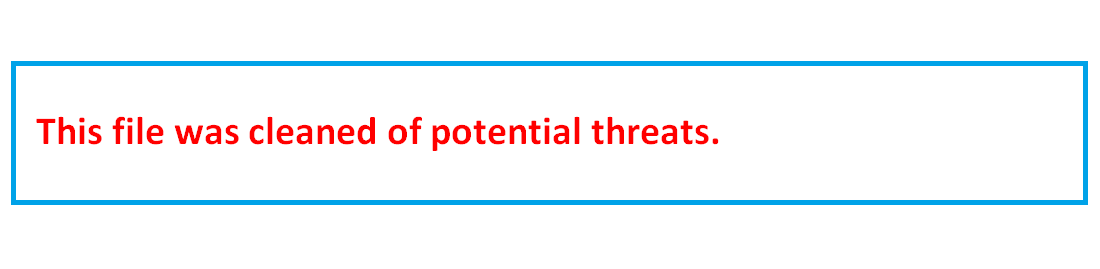 تقرير دكتوراه  قسم الاقتصاد المنزلي عن التعلم الالكتروني للفترة بين 28 / 3 / 2020 م وحتى 2 / 4 / 2020 م لمواد التخصص السيد الأستاذ الدكتور/ وكيل الكلية لشئون التعليم والطلاب                                                                          تحية طيبة وبعد، أحيط سيادتكم علما بأنه قد تفعيل التعلم الالكتروني لمقررات الدكتوراه بالقسم من خلال المنصات التعليمية علي النحو التالي : صور الكتورنية للتواصل مع الطلاب               ما تم انجازهرابط المنصة التعليميةاسم عضو هيئة التدريساسم المادةالفرقةالتاريختم إعداد محاضرةpower pointتركيب الخلية البكتيريةhttps://drive.google.com/open?id=1grGiD38QzApVDyKxXxb-gRykRFg5abcTأ.د/ علي بدوي رصاصميكروبيولوجي متقدمدكتوراهمارس 2020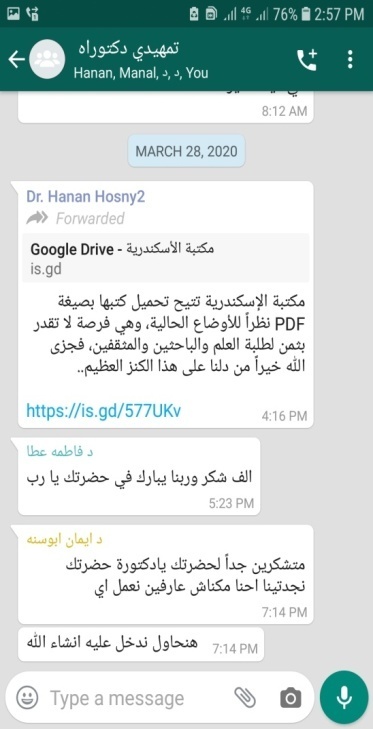 تم استلام الباترونات التى تخص تدريج الباترون للجاكيت الحريمي من المقاس الأكبر إلى المقاس الشخصي بمقدار مقاس واحد  عنى طريق تنفيذ الطالب الباترون وتصويره للبالترون وارساله عن طريق الواتسhttps://chat.whatsapp.com/DmU36DLxASDI132bwmjUrrأ.د/ حنان حسني يشارد. بسمة عبد المنصف درويشمقررأجنبي نماذج الملابس متقدمدكتوراه مارس 2020الأسبوع الث٦ المتخلفين عقلياالاسبوع الرابع  المعاقين سمعيا. https://chat.whatsapp.com/HdVk7X6zwoYJ6wIyWJljBXرابط واتس أب الجروب د. على عثمان ا مقرر إدارة مؤسسات متقدم  عربى  دكتوراه أبريل ٢٠٢٠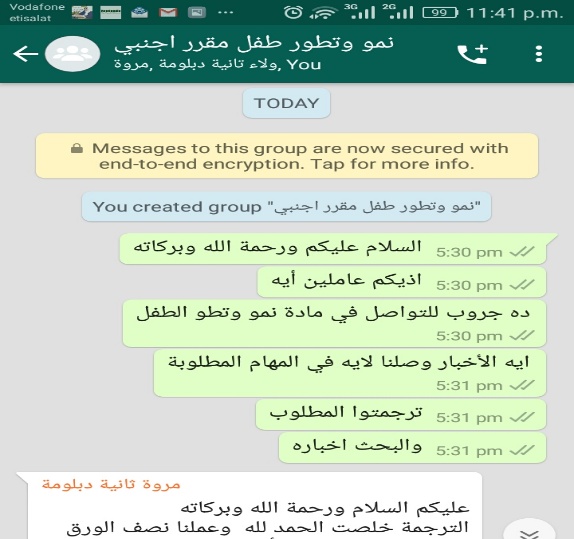 https://chat.whatsapp.com/Lm0vA8oOCki62Oe3rm59Ymأ.م.د / زينب صلاح نمو وتطور الطفل مقرر اجنبي تمهيدي دكتوراهدكتوراه مارس 2020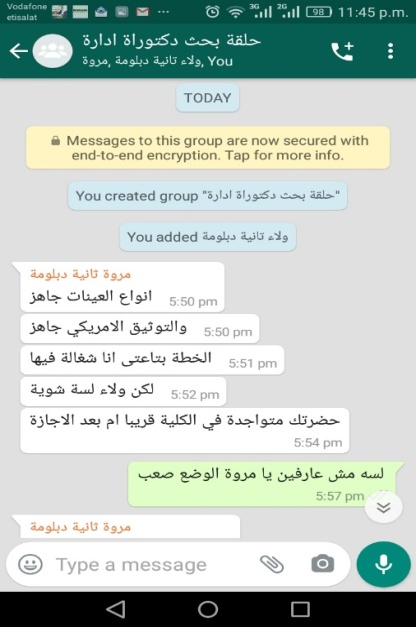 https://chat.whatsapp.com/G6490fehnn8D7ja5bJ3pylأ.م.د / زينب صلاححلقة بحث تمهيدي دكتوراهدكتوراه مارس 2020